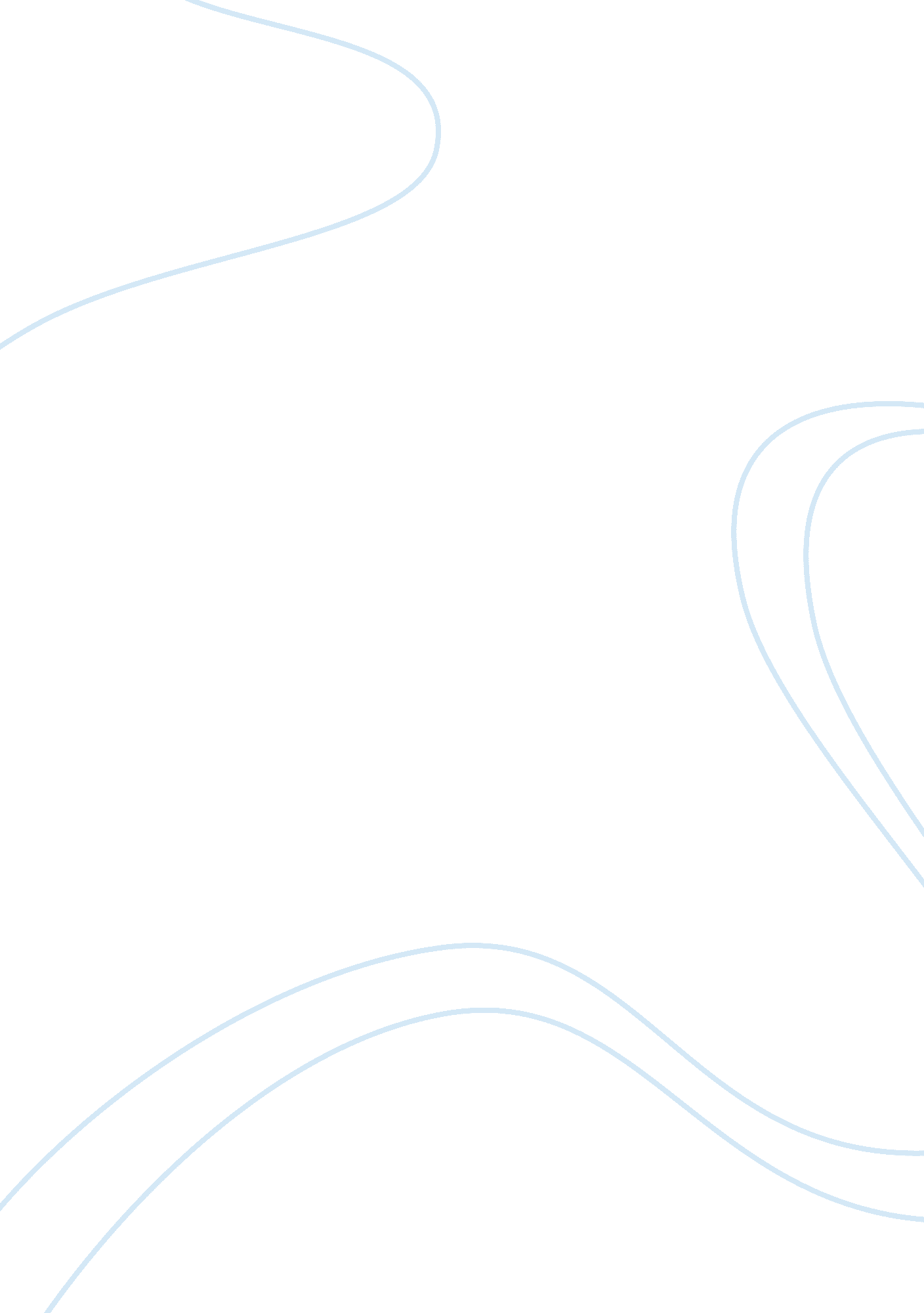 Review and synopsis of film the terminator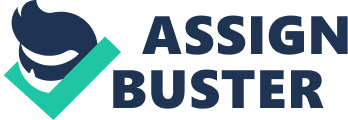 Review and synopsis of film 'The Terminator' Film: The Terminator Released on: January 1984 Director: James Cameron Producer: Gale Anne Hurd s: James Cameron, Gale Anne Hurd and Harlan Ellison 
Music: Brad Fiedel 
Main Actors: Michael Biehn as Kyle Reese, Linda Hamilton as Sarah Connor and Arnold Schwarzenegger as the Terminator. 
Synopsis 
'The Terminator' is set in the year 2029, when a war takes place between man and machine. Machines want to finish the human race and take charge of the world. There is only one man named John Connor who has the courage to lead humans and fight against the machines. He is a threat to the machines. The machines program and send a Terminator back in time to 1984, to kill John's mother Sarah Connor, so that John doesn't even take birth. By changing the past, the machines plan to win in future. As soon as the Terminator lands into 1984, he starts searching for Sarah. Simultaneously, John Connor sends his father Kyle Reese in past to protect Sarah. As soon as these two creatures land into past to get Sarah, an unending chase begins. Amidst tensions, fears and blood shed, love blooms between Sarah and Kyle which is how John is conceived. There is heart pounding action while Kyle and Sarah keep running from the Terminator. Confrontation takes place at the end where Kyle Reese gets killed. Sarah manages to destroy the Terminator and braces herself for her important role in future of mankind. 
Review 
'The Terminator' is one of the best futuristic science fiction films that have been created with a relatively small budget. The action sequences, high pace and constant fear of what next, do not let the audience shift their attention even for a second. The electronic and mechanical sound track adds to the feel of menace being created by the Terminator. 
'The Terminator' is an amazing mix of present, future, science fiction with loads of action and a little bit of romance. It also presents human beings, machines, human robots, their strengths and weaknesses quite well. The humans are helpless against the powerful machines, they have created. Yet they fight till the end. From beginning till end, it is a desperate struggle to survive. The Terminator looks like a human but is an indestructible machine who follows its mission blindly, come what may. Though it is out an out an action thriller, it has appealed to all kinds of audience because of the freshness and uniqueness of the story. The special effects must especially be appreciated, the way they were created 20 yrs back from now. The sets of the movies are well done and look quite real, even in the scenes from future. 
The choice of the three main actors also seems appropriate for the roles they play. Michael Biehn (Kyle Reese), the protector displays his insecurities, vulnerability and intensity quite well. Linda Hamilton (Sarah Connor) does well while going through many transitions in her life. She is a nave innocent simple waitress, suddenly confronted with a man and machine from future. She comes to terms with her important role, fights for her life and the future of all mankind. Arnold Schwanezegger (Terminator) is unbeatable in his role with his mechanical movements, facial expressions and dialogue delivery. He does perfect justice to his role by depicting a killer machine without any emotions. Rest of the characters are convincing as well. 
The plot follows a smooth flow between future and present, when Kyle explains to Sarah about the happenings in future. However, showing Kyle Reese as father of Sarah Connor's unborn son is slightly confusing. He comes from the future sent by his own son but he dies in the present while saving Sarah. This part of the story could have been made clearer. 
Apart from entertaining the audiences, the film sends an important message across. It makes us think of our future, if machines actually start thinking and start destroying us, the machine creators! Isn't it a hair rising thought, especially the way we are all becoming heavily dependent on machines 
Overall, a must watch movie. 
Works Cited 
The Terminator. Dir. James Cameron. 1984. DVD. Sony Pictures Home Entertainment, 2006. 